Пункт приёма вещей, бывших в употребленииВ МБУ «Комплексный центр социального обслуживания населения города Валуйки и Валуйского района» действует пункт приёма вещей, бывших в употреблении, которые поступают от населения муниципального района, предпринимателей, спонсоров, благотворительных организаций.Все поступившие вещи подлежат специализированной обработке, которая осуществляется на условиях договора с ОГБУЗ «Валуйская ЦРБ». Здесь в вещи б/у проходят дезинфицию посредством химического и термического воздействия. В цокольном этаже Комплексного центра расположена комната хранения вещей б/у. Отделением срочного социального обслуживания ведётся отчетность поступивших и распределённых вещей, выдача которых осуществляется гражданам, оказавшимся в сложной жизненной ситуации. МБУ «Комплексный центр социального обслуживания населения города Валуйки и Валуйского района» является постоянным участником областного масштабного проекта под названием «Белгородчина – территория добрых дел», в рамках которого ежегодно проводится благотворительная акция «Вместе в школу детей соберем». Отделение срочного социального обслуживания отвечает за организацию и проведение данной акции на территории муниципального района. С этой целью ведётся приём новых и бывших в употреблении вещей, предназначенных для подготовки детей из малообеспеченных семей к новому учебному году. В постоянно действующий пункт приема вещей б/у поступают канцелярские товары, школьная форма, обувь, спортивные костюмы, ранцы и многое другое.Пункт приема вещей б/у всегда открыт для неравнодушных к проблемам окружающих граждан. Сюда можно передавать вещи в хорошем состоянии, которые по какой-либо причине стали невостребованными. Эта помощь будет обязательно направлена тем, кто в ней нуждается. Процесс выдачи и поступления вещей ведётся постоянно. Все желающие принять участие в областном проекте «Белгородчина – территория добрых дел» имеют возможность обратиться по адресу: ул. Горького д.4, 1этаж, каб. 14, тел. для справок 3-05-46.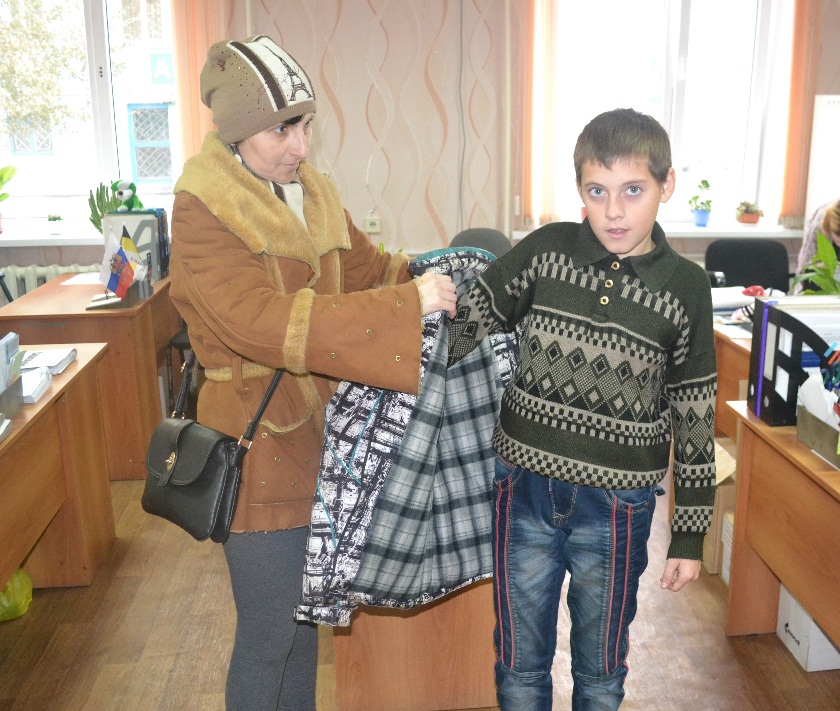 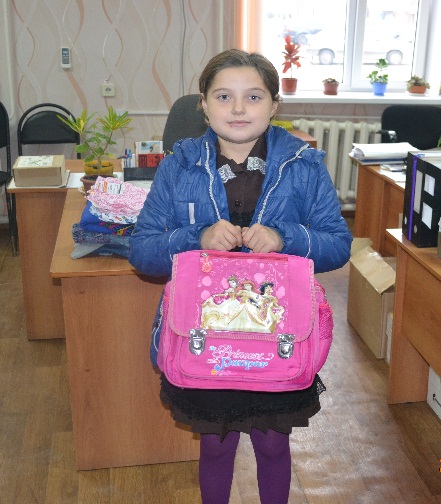 